Feststehende und geplanteVorhaben  2018 Kameraden und Freundeskreis der ehem. Garnison Wetzlar e.V.Seite2Das rot eingetragene Vorhaben ist geplant,  steht aber wegen zu geringem Interesse noch nicht  fest. Entscheidung fällt Ende Januar 2018.Datum ZeitVorhabenOrtSonntag 21.01.201812:00 UhrNeujahrsempfang KFKWetzlar NiedergirmesElisabethenstr. 45Donnerstag  01.02.18 19:30 UhrStammtisch 135WetzlarNiedergirmesFreitag 09.03.18Ab 19:30JHV 131/132Wetzlar NiedergirmesSamstag 17.03 1815:00 UhrJHV 56Ehem. BWK Gießenu. Brauhaus Alt-GießenSamstag 24.03. 1814:00 UhrJHV KFKWetzlar NiedergirmesBwZentr. WetzlarDonnerstag 03.05.1819:30 UhrStammtisch 135Wetzlar NiedergirmesBwZentr. WetzlarSamstag 02.06. 1815:00 UhrHessentag KorbachBesuch im Bw-ZeltSamstag 16.06.18Ab 12:00Uhrab 15:00 UhrKameradentreffen anlässlich 25 Jahre AußerdienststellungPzArtBtl 135Grillfest KFKWetzlar NiedergirmesBwZentr. WetzlarElisabethenstr. 45Samstag 07.07. 1807:30 UhrExkursion KFKBad LangensalzaWartburgDonnerstag 02.08.1919:30 UhrStammtisch 135Wetzlar NiedergirmesBwZentr. Wetzlar12.09. bis 17 .09.18Mittwoch -MontagFahrt nach OstpreußenDanzig / RastenburgOstpreußenWolfschanzeSamstag 13.10.1815:00 UhrOktoberfest KFKWetzlar NiedergirmesBwZentr. WetzlarSamstag 18.11.1810:00UhrKranzniederlegung KFKHausertor u. AnlageFreitag 23.11.1819:00 UhrStammtisch 135Wetzlar NiedergirmesBwZentr. WetzlarSamstag 08.12.1814:00Barbaratag 135Wetzlar NiedergirmesBwZentr. WetzlarDatum/ZeitVorhabenOrtSonntag 16.12. 18ab 14:30 UhrAdventskaffee KFKWetzlar NiedergirmesBwZentr. WetzlarJeden ersten Donnerstag im Monat04.01/01.02./ 01.03.18 usw.Grüner SchluckPzGrenBtl131/132Wetzlar NiedergirmesBwZentr. Wetzlar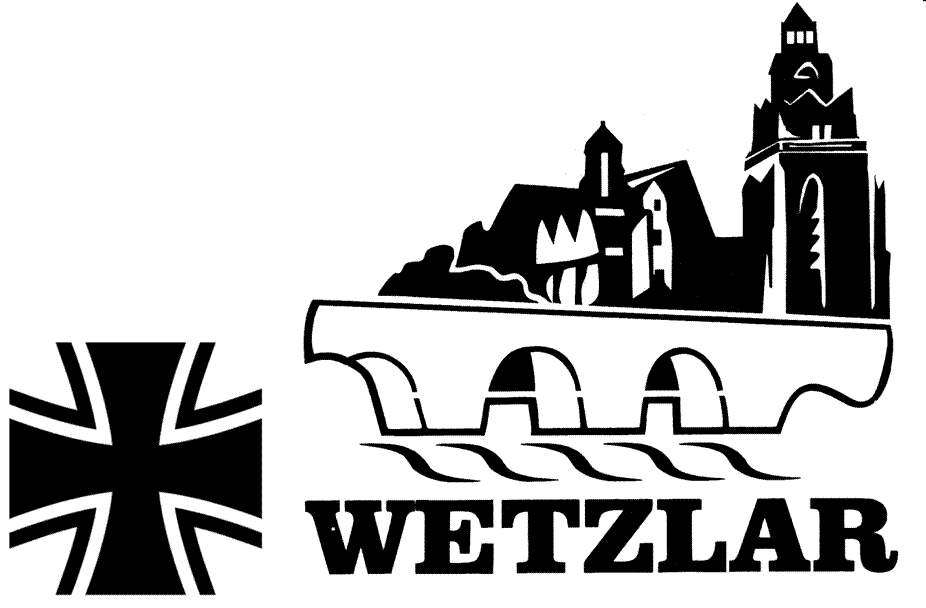 